MINUTES OF REGULAR SESSION OF COUNCILJune 28, 2023~~~~~~~~~~~~~~~~~~~~~~~~~~~~~~~~~~~~~~~~~~~~~~~~~~~~~~~~~~~~~~~~~~Regular session of Borough Council convened at 6:00 pm. Present were Councilors Mike Matlos, Tim Sloss, Janice Matyasovsky, David Sowa, Chris Ponchak, Elizabeth Lape and Michael Zrenchak, Mayor Sikorski, Solicitor Matt Racunas and Engineer Don GlennPUBLIC COMMENT:No one signed up to speak.PROPERTY:  Chris Ponchak	Mr. Ponchak had nothing to report. Motion to advertise for sale the Scene Ridge Properties. 	Motion:  Mrs. Matyasovsky		Second:  Mr. Sowa	All in favor.  Motion carries.POLICE, FIRE and EMS:  Michael ZrenchakFire Chief Derr had nothing to report.  Mr. Zrenchak stated that the police department will patrol the borough park at 901 Haslage Street on an hourly basis during the 4-12 shift.  There have been incidents with kids over there and they have asked them to increase their patrols there.  Mr. Ponchak read the Fire Department report for April 2023	There was a total of 13 incidents:		Fires 						7		Rescue & EMS				2		Hazardous Condition (No fire)		1		Good Intent Call				2		False Alarm & False Call			1Mr. Ponchak read the Fire Department report for May 2023	There was a total of 17 calls:		Fires						4		Rescue & EMS				2		Hazardous Condition (No fire)		3		Service Call					2		Good Intent Call 				3		False Alarm & False Call			3Mr. Ponchak read the EMS report for May 2023	There was a total of 37 calls:		E0			7		E1			7		E2			11		Stabile Basic Care 	3
		E4			8   		Stand by 		1Average response time was 8.2 minutesLEGISLATION:  David SowaMr. Sowa reported on The Whole Home Repair Program – they changed how they are doing it– it needs to be done online.  If anyone needs help with that, they can come down to the borough building and talk to Jill or Jamie and they can try to help you get that done.  The deadline for the application is June 30th.   PARKS & RECREATION:  Janice MatyasovskyMrs. Matyasovsky stated that they will be showing Toy Story 4 on Friday, July 21 at the Manor ballfield at dusk which is around 8:44 pm. HEALTH & ORDINANCE: Chris Ponchak	Mr. Ponchak had nothing to reportLIGHTS:  Michael Matlos	Mr. Matlos had nothing to report FINANCE:  Elizabeth LapeMotion to Pay:  Bills for Ratification $281,284.01 and List of Bills to Pay $4,845.40.	Motion:  Mr. Matlos			Second:  Mr. Sowa	All in favor.  Motion carries.Mr. Zrenchak abstained from voting on the payment to Zrenchak Environmental Services.Bills for Ratification:List of Bills to Pay:PERSONNEL:  Tim Sloss	Mr. Sloss had nothing to reportSTREETS AND SEWERS: Tim SlossMotion to advertise Ordinance 2023-02 rescinding Ordinance #510 which created a handicap parking space in front of 3110 Valley Ridge Road.	Motion:  Mr. Matlos			Second:  Mr. Ponchak	All in favor.  Motion carries. Mr. Zrenchak stated that Mr. Matlos has the inlets painted for One Calls.  They are all of the inlets that are scheduled to be repaired with the grant.  There have been questions about the paint and he wanted to let people know that is what is happening.    MAYOR’S REPORT:  Larry Sikorski, MayorMayor Sikorski stated that Lt. Mayernik was not working tonight so he did not receive a report to read.  Mayor Sikorski discussed the crosswalks they had installed.  He asked if when someone is standing beside a crosswalk, you do not know if the are going up the sidewalk or down they sidewalk or if they are going to cross the street unless there is some indication.  If you are coming down the street and they are standing by a crosswalk, are you required to stop.  Mr. Matlos said that if they are in the crosswalk you have to stop.  Solicitor Racunas said you have to yield to pedestrians only when in the crosswalk.  Mayor Sikorski stated he was asked that question and wanted to get clarification.   SOLICITOR’S REPORT:  Matt RacunasSolicitor Racunas had nothing to report for the meeting but requested a brief Executive Session to discuss a personnel and litigation issue.  ENGINEER’S REPORT:  Don GlennMr. Glenn had a few brief items to discuss.He stated that on July 3, 2023 they were opening the bids for the E Street Storm Sewer and Paving project.  That will extend the storm sewer all the way down to Liberty Way. He will give a report to Council once the bids a tabulated.  The next item is an invoice from COG regarding the demolition of the Old School.  He reported that the invoice is in the amount of $187,380 to raise the school and the COG who ordered that project at $187,710.  The invoice is less than the contract price so he does not have a problem with it.  Before the invoice is paid, they need proof of inspection by the plumbing division of Allegheny County that the sewer was capped.  Mr. Glenn does not have that document and he does not know if COG has it so he does not recommend paying the bill until that document is received.  Also, he did not receive a maintenance bond – the specs call for a 100% maintenance bond for a period of 1 year and he did not get a copy of that.  Until we receive those 2 items, that bill cannot be paid.  Mr. Glenn and Mr. Matlos walked it prior to the meeting.  He is going to send a letter to COG in the morning that we are not satisfied with the top layer – there are an abundance of rocks that will damage the blades of the mower when they try to cut that grass.  The specs called for 2-4 inches of topsoil on top and it is not visible.  He will copy Council on the letter to COG.  Concerning the other invoice for $24,767.52, it is his recommendation  that the borough not pay that.  He listed his reasons in his report.  He asked that they keep in mind that the contract was between COG and the contractor – the Borough is not involved in that contract.  That change order should be approved by COG because we had nothing to do with that.  Mr. Glenn sent a copy of this report to Matt Racunas and he thinks he will have to be involved with the decision concerning that matter.  He approves of the $187,380 – COG will pay that then there will be a deficit of $36,130 which is the Borough’s local share.  He is not telling Council to pay that.  He suggested that they get the cancelled check from COG once they pay that, he will send that into the state, the state will reimburse us $40,000 and then we can pay the $36,130 which is the local share.  The final item Mr. Glenn had is the notification that there was damage to the soap dispenser in the Ladies’ Room at the Manor restroom.  It has to be examined before they can make any decision.  If it was broken intentionally, it is not the contractor’s fault.  If it was broken due to wear, it is the contractor’s fault so it needs to be examined before we make any repairs.  Mr. Glenn stated that Mr. Matlos went to look at it today but could not get in the bathroom – they dropped off the wrong keys.  Mr. Zrenchak asked if, in order to get the $45,000 grant we got from the state, do we have to pay that first and then they will reimburse us.  Mr. Glenn explained that he suggested to use the money that the COG pays – the $187,380 – and he shows the state that it was paid, he thinks that is all we need.  If they kick it back then we will have to pay it and then get reimbursed.  Mr. Zrenchak stated that in the meeting they had with COG they were told that the total funding we had was $196,000 and change and whatever happened to bring it in at that amount because that is all the money there is – there is no extra to be  had.       OLD BUSINESS:Council is asking for Letters of Interest for the Zoning Board (1 Seat).NEW BUSINESS:Mrs. Matyasovsky stated that Tammy Firda gave her a notice of the Lupinacci Golf Outing if anyone is interested.  It will be in the borough office.CORRESPONDENCE:Motion to accept the typed minutes from the May 24, 2023 meeting.Motion:  Mr. Matlos			Second:  Mrs. MatyasovskyAll in favor.  Motion carries.Next meeting dates/times:  Work Session, Wednesday July 12, 2023 at 6:00 pm – Regular Session, Wednesday, July 26, 2023 at 6:00 pm.Motion to adjourn.	Motion:  Mr. Matlos			Second:  Mrs. Lape	All in favor.  Motion carries.Meeting adjourned at 6:15 PM.Respectfully submitted by:Jill PackBorough Secretary	05/26/2023EFTADP [INVOICE]-96.7805/31/2023EFTPA SCDU-82.5206/01/2023EFTADP [CHECKS]-13,798.4506/01/2023EFTADP-4,935.1906/09/2023EFTADP [INVOICE]-83.9606/14/2023EFTPA SCDU-82.5206/15/2023EFTADP [CHECKS]-15,205.3706/15/2023EFTADP-5,396.2206/23/2023EFTADP [INVOICE]-101.0506/14/20234584DUQUESNE LIGHT CO-3,515.2706/14/202312472DUQUESNE LIGHT CO-148.7506/14/202312473PA AMERICAN WATER-174,911.4806/14/202312474PA MUNICIPAL SERVICE CO-1,035.1506/14/202312475PA ONE-CALL SYSTEM INC-26.9106/14/202312476ZRENCHAK ENVIRONMENTAL SERVICES INC-980.0005/25/202323337AMERICAN NATURAL SUPPLY LLC-2,366.6005/25/202323338Expert Outdoor Power-60.9905/25/202323339H B SOUTH PRINTERS-160.0005/25/202323340Pennsylvania Defense Consultants, LLC-58.1005/25/202323341CARA SLOSS-18.7305/30/202323342David Sowa-186.0005/30/202323343Jamie R. Leber-96.3006/05/202323344AFLAC-223.3606/13/202323345TEAMSTERS LOCAL UNION #205-188.0006/13/202323346BRUCE   TAKAHT-56.6706/14/202323347AMERICAN LEGAL SERVICES-50.6806/14/202323348AQUA FILTER FRESH INC-57.8006/14/202323349BUILDING INSPECTION UNDERWRITERS OF PA-55.0006/14/202323350C & D TOWING & RECOVERY-175.0006/14/202323351CENTER INDEPENDENT ENERGY-65.4706/14/202323352COMCAST-443.0206/14/202323353DERKAS AUTO SERVICE-582.0706/14/202323354Dollar Bank-3.0006/14/202323355DUQUESNE LIGHT CO-521.8606/14/202323356ELIZABETH ELECTRIC SUPPLY CO-78.0006/14/202323357Expert Outdoor Power-279.9906/14/202323358FIRST COMMONWEALTH BANK (CREDIT CARD)-811.7306/14/202323359GLENN ENGINEERING & ASSOC-2,425.0006/14/202323360HOME DEPOT-49.4706/14/202323361HTM DESIGNS-180.0006/14/202323362JEFFERSON HILLS LAWN & EQUIP-44.9906/14/202323363MCI-30.4406/14/202323364MR JOHN-266.0006/14/202323365O'REILLY AUTO PARTS-18.4806/14/202323366ONE DIGITAL-100.0006/14/202323367ORKIN EXTERMINATING-207.9206/14/202323368PA AMERICAN WATER-1,197.7006/14/202323369PARTYKA, JIM-185.0006/14/202323370PEOPLES NATURAL GAS-121.1706/14/202323371Pest b Gone-300.0006/14/202323372PETTY CASH-74.3906/14/202323373QUILL-51.7706/14/202323374RACUNAS LAW GROUP LLC-1,707.0006/14/202323375RC WALTER & SONS INC-39.7606/14/202323376Safsecur LLC-810.6006/14/202323377SHRED-IT USA-375.9406/14/202323378SLACK OVERHEAD DOORS-450.0006/14/202323379T-MOBILE-175.7906/14/202323380Vegely Welding, Inc-75.0006/14/202323381VOLUNTEER FIREMEN'S ASSOC OF LIBERTY-36,250.0006/21/202323382POSTMASTER0.0006/21/202323383POSTMASTER-126.0006/21/202323384AMTRUST NORTH AMERICA-3,886.0006/21/202323385UPMC HEALTH PLAN-5,197.60-281,284.01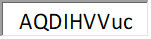 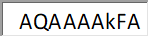 AMERICAN LEGAL SERVICESBill06/20/2023118-2744950.68Total AMERICAN LEGAL SERVICES50.68CNH - PRODUCTIVITY PLUS ACCOUNT-CNHBill06/16/2023PS0485928-1133.50Total CNH - PRODUCTIVITY PLUS ACCOUNT-CNH133.50MCIBill06/16/20230864890945930.44Total MCI30.44ONE DIGITALBill06/23/202346940/4696153.94Total ONE DIGITAL153.94PA AMERICAN WATERBill06/16/20231024-21003015629927.16Bill06/16/20231024-210034877260128.54Bill06/16/20231024-210033713752334.40Total PA AMERICAN WATER490.10RICOH USABill06/15/2023107368742149.42Total RICOH USA149.42SHERWIN WILLIAMS COCredit06/09/2023Check #23210-81.68Bill06/14/20238104-51,037.60Bill06/16/20233138-284.50Bill06/19/20231731-516.97Total SHERWIN WILLIAMS CO1,057.39STEEL CITY MOWER AND PLOWBill06/21/20236882946.94Bill06/21/20236882842.25Total STEEL CITY MOWER AND PLOW89.19TRUGREEN CHEMLAWNBill06/14/2023177700515840.57Bill06/14/2023177700349560.39Total TRUGREEN CHEMLAWN1,400.96VERIZON GARAGEBill06/09/2023450-731-927-0001-5356.80Total VERIZON GARAGE56.80WESTCOM WIRELESS INCBill06/14/2023119055.00Total WESTCOM WIRELESS INC55.00Witmer Public Safety GroupBill06/13/2023INV2735601,177.98Total Witmer Public Safety Group1,177.98TOTALTOTAL4,845.40